Государственное бюджетное профессиональное образовательное учреждение Калужской области «Калужский кадетский многопрофильный техникум»осуществляет обучениепо программам среднего профессионального образования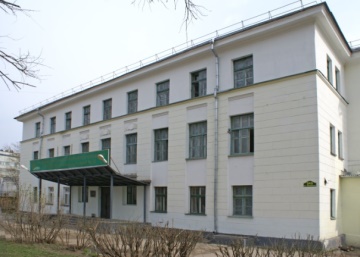 Государственное бюджетное профессиональное образовательное учреждение Калужской области «Калужский кадетский многопрофильный техникум»осуществляет обучениепо программам среднего профессионального образованияГосударственное бюджетное профессиональное образовательное учреждение Калужской области «Калужский кадетский многопрофильный техникум»осуществляет обучениепо программам среднего профессионального образованияНа базе 9 классов по программам подготовки специалистов среднего звенаНа базе 9 классов по программам подготовки специалистов среднего звенаНа базе 9 классов по программам подготовки квалифицированных рабочих и служащихТехническое обслуживание и ремонт автомобильного транспорта (техник) –срок обучения 3года 10 месяцевТехнология деревообработки  (техник-технолог) - срок обучения 3года 10 месяцевДокументационное обеспечение управления и архивоведения (специалист по документационному обеспечению управления, архивист) - срок обучения 2года 10 месяцев Техническое обслуживание и ремонт автомобильного транспорта (техник) –срок обучения 3года 10 месяцевТехнология деревообработки  (техник-технолог) - срок обучения 3года 10 месяцевДокументационное обеспечение управления и архивоведения (специалист по документационному обеспечению управления, архивист) - срок обучения 2года 10 месяцев Сварщик (ручной и частично механизированной сварки (наплавки)) - срок обучения 2 года 10 месяцевМастер по ремонту и обслуживанию автомобилей - срок обучения 2 года 10 месяцевМастер по ремонту и обслуживанию инженерных систем жилищно-коммунального хозяйства - срок обучения 2 года 10 месяцевНа базе 11 классов заочное обучение  по основным профессиональным образовательным программам среднего профессионального образования по договорам с оплатой стоимости обученияМонтаж, наладка и эксплуатация электрооборудования промышленных и гражданских зданий (техник) - срок обучения 3года 10 месяцевНа базе 11 классов заочное обучение  по основным профессиональным образовательным программам среднего профессионального образования по договорам с оплатой стоимости обученияМонтаж, наладка и эксплуатация электрооборудования промышленных и гражданских зданий (техник) - срок обучения 3года 10 месяцевНа базе 11 классов заочное обучение  по основным профессиональным образовательным программам среднего профессионального образования по договорам с оплатой стоимости обученияМонтаж, наладка и эксплуатация электрооборудования промышленных и гражданских зданий (техник) - срок обучения 3года 10 месяцевДополнительное обучение по профессииДополнительное обучение по профессииДополнительное обучение по профессииЭлектросварщик ручной сварки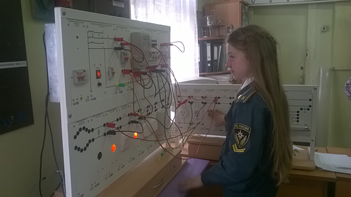 ЭлектросварщикСтоляр строительныйЭлектромонтажник по освещению и осветительным сетямОблицовщик – плиточникСлесарь по ремонту автомобилейВодитель категории «В» «С».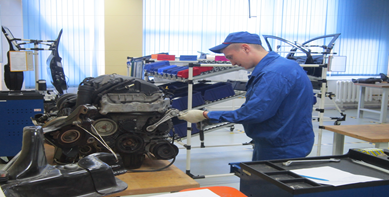 Электросварщик ручной сваркиЭлектросварщикСтоляр строительныйЭлектромонтажник по освещению и осветительным сетямОблицовщик – плиточникСлесарь по ремонту автомобилейВодитель категории «В» «С».Электросварщик ручной сваркиЭлектросварщикСтоляр строительныйЭлектромонтажник по освещению и осветительным сетямОблицовщик – плиточникСлесарь по ремонту автомобилейВодитель категории «В» «С».Техникум гарантирует бесплатное питание, трудоустройство, академическую стипендию, медицинское обслуживание.Техникум гарантирует бесплатное питание, трудоустройство, академическую стипендию, медицинское обслуживание.Техникум гарантирует бесплатное питание, трудоустройство, академическую стипендию, медицинское обслуживание.Лицензия Серия 40Л01 №0001441,  рег.№443 от 28.12.15 г. Свидетельство об аккредитации Серия 40А01 № 0000059, рег. №5 от 30.03.2017Лицензия Серия 40Л01 №0001441,  рег.№443 от 28.12.15 г. Свидетельство об аккредитации Серия 40А01 № 0000059, рег. №5 от 30.03.2017Лицензия Серия 40Л01 №0001441,  рег.№443 от 28.12.15 г. Свидетельство об аккредитации Серия 40А01 № 0000059, рег. №5 от 30.03.2017В техникуме реализуется дополнительное  общеразвивающее образование  патриотической  направленности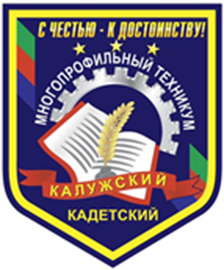 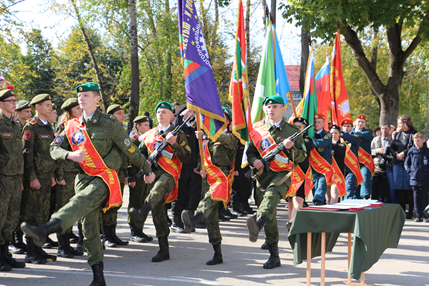 В техникуме реализуется дополнительное  общеразвивающее образование  патриотической  направленностиВ техникуме реализуется дополнительное  общеразвивающее образование  патриотической  направленностиПограничного профиля ФСБ России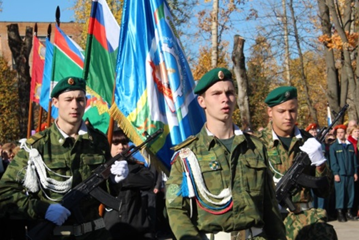 Министерства  по чрезвычайным ситуациямМинистерства внутренних делУправления федеральной службы судебных приставовТаможенного управления РоссииРосгвардииЮнармииПограничного профиля ФСБ РоссииМинистерства  по чрезвычайным ситуациямМинистерства внутренних делУправления федеральной службы судебных приставовТаможенного управления РоссииРосгвардииЮнармииПограничного профиля ФСБ РоссииМинистерства  по чрезвычайным ситуациямМинистерства внутренних делУправления федеральной службы судебных приставовТаможенного управления РоссииРосгвардииЮнармииВыпускники техникума имеют возможность Продолжать обучение в Голицынском пограничном институте ФСБ России; Новосибирском военном институте внутренних войск МВД России; Тюменском военном инженерно-техническом институте; на военной кафедре МГТУ им.Н. Э. Баумана, Хабаровском пограничном институте; проходить службу в отряде пограничного контроля г. Москвы.Выпускники техникума имеют возможность Продолжать обучение в Голицынском пограничном институте ФСБ России; Новосибирском военном институте внутренних войск МВД России; Тюменском военном инженерно-техническом институте; на военной кафедре МГТУ им.Н. Э. Баумана, Хабаровском пограничном институте; проходить службу в отряде пограничного контроля г. Москвы.Выпускники техникума имеют возможность Продолжать обучение в Голицынском пограничном институте ФСБ России; Новосибирском военном институте внутренних войск МВД России; Тюменском военном инженерно-техническом институте; на военной кафедре МГТУ им.Н. Э. Баумана, Хабаровском пограничном институте; проходить службу в отряде пограничного контроля г. Москвы.Наш адрес248021 г. Калуга, ул. Московская, 245E-mail: Pl6_kaluga@mail.ruсайт:  kmt-kaluga.ucoz.ruКонтактные телефоны:(4842)55-04-44; (4842) 55-12-32сайт:  kmt-kaluga.ucoz.ruКонтактные телефоны:(4842)55-04-44; (4842) 55-12-32Лицензия Серия 40Л01 №0001441,  рег.№443 от 28.12.15 г.Свидетельство об аккредитации Серия 40А01 № 0000059, рег. №5 от 30.03.2017Лицензия Серия 40Л01 №0001441,  рег.№443 от 28.12.15 г.Свидетельство об аккредитации Серия 40А01 № 0000059, рег. №5 от 30.03.2017Лицензия Серия 40Л01 №0001441,  рег.№443 от 28.12.15 г.Свидетельство об аккредитации Серия 40А01 № 0000059, рег. №5 от 30.03.2017